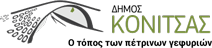 					Κόνιτσα, 02/09/2019ΔΕΛΤΙΟ ΤΥΠΟΥ Έναρξη ηλεκτρονικών εγγραφών  στο Δημόσιο ΙΕΚ Κόνιτσας 	Σας ενημερώνουμε ότι οι εγγραφές των σπουδαστών στο Δημόσιο ΙΕΚ Κόνιτσας γίνονται ηλεκτρονικά από 2/09/2019 – 9/09/2019 στο σύνδεσμο: https://diek.it.minedu.gov.gr  Οι ειδικότητες για το Α’  εξάμηνο έχουν ως εξής: Συνοδός Βουνού Τεχνικός Αμπελουργίας & Οινολογίας Τεχνικός Κομμωτικής Τέχνης  Για περισσότερες πληροφορίες μπορείτε να καλείτε στα τηλέφωνα: 2655023000 & 2655360349. 